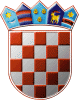 	REPUBLIKA HRVATSKA	DRŽAVNO IZBORNO POVJERENSTVO	REPUBLIKE HRVATSKEKLASA:	003-08/20-01/01URBROJ:	507-02/01-20-52/1Zagreb, 	13. srpnja 2020.IZVADAK IZ ZAPISNIKA220. sjednice Državnog izbornog povjerenstva Republike Hrvatskeodržane 13. srpnja 2020. u 12,00 sati u sjedištu Državnog izbornog povjerenstva Republike Hrvatske, Visoka 15, Zagreb.Dnevni red je prihvaćen te je na sjednici usvojeno:Ad.1.  Odluka kojom se utvrđuju rezultati izbora u VII. izbornoj jediniciAd.2. Razno                     Tajnica                            		                           Predsjednik   Albina Rosandić, v.r.                    			  	  Đuro Sessa, v.r.